INDRA se reintegra en AMETICLa compañía española volverá a ser un actor destacado dentro de la patronal tecnológica.La dirección de la Asociación se felicita por contar de nuevo en sus filas con la empresa líder en Tecnologías de la Información en España y una de las principales empresas globales de consultoría y tecnología. Madrid, 00 de noviembre de 2017.- INDRA, una de las principales empresas globales de consultoría y tecnología y la empresa líder en Tecnologías de la Información de España, ha reingresado en  AMETIC.La asociación de empresas tecnológicas aprecia sobremanera la reincorporación de INDRA a la organización patronal por cuanto va a suponer un actor de gran relevancia en la estrategia y actividad sectorial desarrollada desde AMETIC, así como en la práctica totalidad de sus comisiones y áreas de trabajo. Más allá del peso y la aportación al conocimiento que al conjunto del Área de TI puede tener la compañía española dentro de AMETIC, comisiones  como Cloud Computing, Ciberseguridad, Consultoría y Servicios TI o Inteligencia Artificial y Big Data, por citar algunos ejemplos, se verán muy positivamente afectadas por la participación activa  de los especialistas de primer nivel de INDRA que contribuirán  a la buena marcha de los trabajos que la Asociación desarrolla para aumentar la competencia de las empresas tecnológicas españolas.“Contar con INDRA en nuestra Asociación supone tener en nuestras filas a uno de los player internacionales más relevantes dentro del mundo tecnológico”, ha señalado Pedro Mier, presidente de AMETIC. “Nos felicitamos por esta reincorporación que refuerza el prestigio de AMETIC y que permite al conjunto de nuestros asociados trabajar codo con codo con sus grandes profesionales para beneficio del sector tecnológico español. INDRA es nuestra empresa bandera TI en el mundo y estamos encantados de que ondee junto a la del resto de empresas asociadas a AMETIC”. Acerca de IndraIndra es una de las principales compañías globales de consultoría y tecnología, la empresa líder en tecnologías de la Información en España y el socio tecnológico para las operaciones clave de los negocios de sus clientes en todo el mundo. Dispone de una oferta integral de soluciones propias y servicios avanzados y de alto valor añadido en tecnología, que combina con una cultura única de fiabilidad, flexibilidad y adaptación a las necesidades de sus clientes. Indra es líder mundial en el desarrollo de soluciones tecnológicas integrales en campos como Defensa y Seguridad; Transporte y Tráfico; Energía e Industria; Telecomunicaciones y Media; Servicios Financieros; Procesos Electorales; y Administraciones Públicas y Sanidad. A través de su unidad Minsait, Indra da respuesta a los retos que plantea la transformación digital. En el ejercicio 2016, Indra tuvo unos ingresos de 2.709 millones de euros, 34.000 empleados, presencia local en 46 países y operaciones comerciales en más de 140 países. Tras la adquisición de Tecnocom, Indra suma unos ingresos conjuntos de más de 3.200 millones de euros en 2016 y un equipo de cerca de 40.000 profesionales.Sobre AmeticAMETIC, Asociación Multisectorial de Empresas de la Electrónica, las Tecnologías de la Información y Comunicación, de las Telecomunicaciones y de los Contenidos Digitales, lidera, en el ámbito nacional, los intereses empresariales de un hipersector tan diverso como dinámico, el más innovador -concentra más de un 30% de la inversión privada en I+D-i y el que cuenta con mayor capacidad de crecimiento de la economía española. En constante evolución, nuestras empresas asociadas, en número cercano a las 3.000, son el gran motor de convergencia hacia la Economía Digital. AMETIC representa un sector clave para el empleo y la competitividad con un importante impacto en el PIB nacional, al tiempo que ofrece posibilidades de externalización muy positivas para otros sectores productivos, su transversalidad deriva en la digitalización de los procesos empresariales e incluso la de los servicios y los productos. Representamos un conjunto de empresas que constituyen una palanca real de desarrollo económico sostenible, que incrementan la competitividad de otros sectores, que generan empleo de calidad, que incrementan nuestra tasa de exportación y que revalorizan a nuestro país y a su industria.www.ametic.es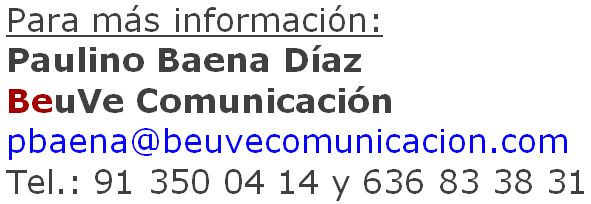 